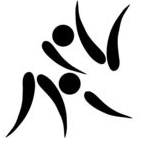 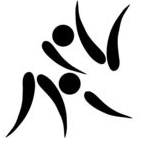 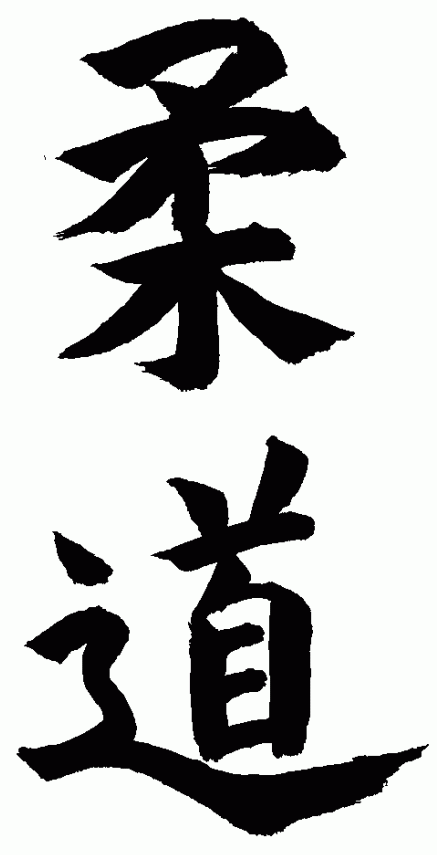 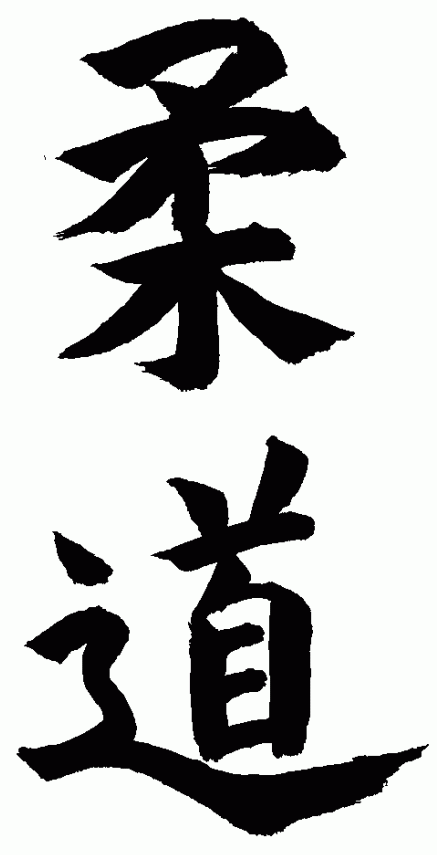 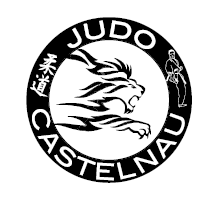 COMMANDEEquipements JUDOKAS 2014/2015DATE LIMITE: VENDREDI 21 NOVEMBRE 2014LE COUPON PLUS BAS EST A DECOUPER ET A REMETTRE, AVEC VOTRE REGLEMENT (à l’ordre du JUDO CLUB CASTELNAU), DANS L’URNE PREVUE A CETTE EFFET, AU FOND DU DOJO ;Retrouvez les « visuels » des équipements et l’actualité de votre club sur le site : http://judoclubcastelnaudest.sportsregions.fr-----------------------------------------------------------------------------------------------------------------------------------------------------------------------------NOM ET PRENOM DU JUDOKA :TAILLE/AGE CHOISI (POUR LES VETEMENTS) : DésignationQtéPrix unitaire TTCPrix total TTC T shirt blanc avec logo (160 gr)5 € Blouson polaire sans manche noir avec logo (330gr)15 € Sweat Capuche blanc avec zip avec logo (280 gr)23 € Sac à dos médium noir (27*43*20 cm)22 € Sac de sport médium noir (56*36*24cm)	26 €TOTAL TTC COMMANDETOTAL TTC COMMANDETOTAL TTC COMMANDE